ORDERBY THE COMMISSION:On November 29, 2010, Planet Energy (Pennsylvania) Corp (Planet Energy) filed an application (Application) seeking to obtain a license to operate as a supplier of natural gas supply services and as a broker/marketer and aggregator engaged in the business of supplying natural gas services in the natural gas distribution company (NGDC) service territories of Columbia Gas of Pennsylvania, Inc. and PECO Energy Company within the Commonwealth of Pennsylvania.  The Application was filed pursuant to section 2208 of the Natural Gas Choice and Competition Act (Act) and Title 52 of the Pennsylvania Code, Chapter 62, Subchapter D.§ 2208 provides, in pertinent part, that:Requirements for Natural Gas Suppliers.--No entity shall engage in the business of a natural gas supplier unless it holds a license issued by the Commission.  To the extent that a natural gas distribution company provides natural gas supply service outside of its chartered or certificated territory, it also must hold a license.  A license shall not be required for customers who make de minimis incidental sales or resales to themselves, an affiliate or other nonresidential retail gas customers. 66 Pa. C.S. § 2208.A natural gas supplier is defined as:An entity other than a natural gas distribution company, but  including natural gas distribution company marketing affiliates, which provides natural gas supply services to retail gas customers utilizing the jurisdictional facilities of a natural gas distribution company.  The term includes a natural gas distribution company that provides natural gas supply services outside its certificated service territories.  The term includes a municipal corporation, its affiliates or any joint venture, to the extent that it chooses to provide natural gas supply services to retail customers located outside of its corporate or municipal limits, as applicable, other than:(1)  as provided prior to the effective date of this chapter, pursuant to a certificate of public convenience if required under this title;(2)  total natural gas supply services in de minimis amounts;(3)  natural gas supply services requested by, or provided with the consent of, the public utility in whose certificated territory the services are provided; or(4)  natural gas supply services provided to the municipal corporation itself or its tenants on land it owns or leases, or is subject to an agreement of sale or pending condemnation, as of September 1, 1999, to the extent permitted by applicable law independent of this chapter.The term excludes an entity to the extent that it provides free gas to end-users under the terms of an oil or gas lease.  Notwithstanding any other provision of this title, a natural gas supplier that is not a natural gas distribution company is not a public utility as defined in section 102 (relating to definitions) to the extent that the natural gas supplier is utilizing the jurisdictional distribution facilities of a natural gas distribution company or is providing other services authorized by the Commission.  66 Pa. C.S. § 2202.As used in the above definition of a natural gas supplier, the term natural gas supply services includes:  (i) the sale or arrangement of the sale of natural gas to retail customers; and (ii) services that may be unbundled by the Commission under section 2203(3) of the Act (relating to standards for restructuring of the natural gas utility industry).  Natural gas supply service does not include distribution service.  66 Pa. C.S. § 2202.Planet Energy is a foreign corporation, incorporated in the state of Delaware, and registered to do business in the Commonwealth of Pennsylvania as of September 27, 2010.   Planet Energy has stated that upon the approval of this Application, it proposes to provide natural gas supply services as a supplier of natural gas supply services and as a broker/marketer and aggregator engaged in the business of supplying natural gas services to residential, small commercial (less than 6,000 Mcf annually) and large commercial (6,000 Mcf or more annually) customers in the NGDC service territories of Columbia Gas of Pennsylvania, Inc. and PECO Energy Company.  Planet Energy is advised that if it wishes to serve additional classes of customers or customers in additional service territories in the future, it must reapply to the Commission to amend its license accordingly.It is important to note that a licensee must comply with, and be governed by, applicable Chapter 56 residential service regulations as set forth in the Commission Order Guidelines for Maintaining Customer Service at the Same Level of Quality Pursuant to 66 Pa. C. S. § 2206(a), Assuring Conformance with 52 Pa. Code Chapter 56 Pursuant to 66 Pa. C.S. § 2207(b), § 2208(e) and (f) and Addressing the Application of Partial Payments (M-00991249 F003).  Thus, we deem it appropriate to reiterate certain items with respect to Chapter 56 of our regulations.  Chapter 56 (52 Pa Code Chapter 56) is applicable to residential accounts.  A natural gas supplier cannot physically disconnect a residential customer from the distribution system, and thus, the rules relating to residential service termination are not applicable to natural gas suppliers.  A natural gas supplier may seek to terminate its natural gas services through an appropriate written notice to the customer and the local distribution company.  The residential customer can then attempt to repair his or her relationship with the natural gas supplier, seek a new natural gas supplier, or default to the natural gas distribution company’s tariffed rates in accordance with the local distribution company’s obligations under Section 2207(a), 66 Pa. C.S. §2207(a).  The customer would only be disconnected from the distribution system pursuant to appropriate regulations if the customer failed to meet his or her obligations to the natural gas distribution company or the natural gas supplier which has been designated by the Commission as the supplier of last resort.Additionally, we specifically note that the licensee must comply with, and ensure that its employees, agents, representatives and independent contractors comply with the standards of conduct and disclosure for licensees set out in Commission regulations at 52 Pa. Code § 62.114 that were enacted to protect consumers of this Commonwealth.  These standards include, inter alia, the provision of timely and accurate information about the services offered by the licensee, the practice of nondiscrimination in service in regard to race, color, religion, national origin, marital status, etc., the safeguarding of a customer’s personal information, and compliance with applicable state and federal consumer protection laws.  Also, we take this opportunity to remind the licensee of its agreement to abide by, and to ensure that its employees, representatives, agents and independent contractors abide by all applicable federal and state laws, and Commission regulations, procedures, and Orders, including Emergency Orders, which may be issued verbally or in writing during any emergency situations that may unexpectedly develop from time to time in the course of doing business.Regarding the financial and technical fitness requirements of the license application, Planet Energy has provided audited consolidated financial statements for its parent company, Planet Energy Corp, for the fiscal years ended March 31, 2009 and 2010.  Planet Energy has also supplied professional resume information and employment experience for its officers as well as a summary of its current operations and experience in the energy industry.  Based on Planet Energy’s expertise and financial information, at this time it appears that Planet Energy is qualified to provide natural gas supply services.Section 2208(c)(1), 66 Pa. C.S. § 2208(c)(1), provides that a natural gas supplier license shall not be issued unless the applicant furnishes a bond or other security in a form and amount to ensure its financial responsibility.  The criteria used to establish the form and amount of the bond or other security is set forth in the natural gas distribution company’s tariff.  The amount and form of the bond or other security may also be mutually agreed to between the natural gas distribution company and the natural gas supplier.  Section 2208 also provides that should the parties fail to achieve an agreement, then the form and amount of bond or other financial security “shall be determined by criteria approved by the Commission.”  Planet Energy has provided documentation to evidence its compliance with the Section 2208(c) bonding requirement for Columbia Gas of Pennsylvania, Inc. and PECO Energy Company.Planet Energy has provided proofs of publication in Pennsylvania newspapers of general circulation serving the geographical territories affected by the Application and proofs of service to the interested parties as required by the Commission.Planet Energy has provided the required Pennsylvania Emergency Management Agency (“PEMA”) contact information.As of February 14, 2011, no protests have been filed.We find that Planet Energy:1.	Is fit, willing and able to properly perform the service proposed in conformance with applicable provisions of the Public Utility Code and Commission Orders and regulations.2.	Has agreed to abide by all Commission regulations, procedures and Orders, including Emergency Orders, which may be issued verbally or in writing during any emergency situations that may develop from time to time in the course of doing business in Pennsylvania.3.	Has proposed to offer natural gas supply services which, to the extent authorized by the license, will be consistent with the public interest and the policy declared in the Natural Gas Choice and Competition Act.Upon full consideration of all matters of record, we find that approval of this Application is necessary and proper for the service, accommodation and convenience of the public; THEREFORE,IT IS ORDERED:1.	That the Application of Planet Energy (Pennsylvania) Corp is hereby approved, consistent with this Order.2.	That a license be issued authorizing Planet Energy (Pennsylvania) Corp the right to begin to offer, render, furnish or supply natural gas supply services to the public as a supplier of natural gas supply services and as a broker/marketer and aggregator engaged in the business of supplying natural gas services, limited to residential, small commercial (less than 6,000 Mcf annually) and large commercial (6,000 Mcf or more annually) customers within the following natural gas distribution company service territories within the Commonwealth of Pennsylvania:  Columbia Gas of Pennsylvania, Inc. and PECO Energy Company 3.	That this proceeding, at Docket No. A-2010-2216375, be closed.	BY THE COMMISSION,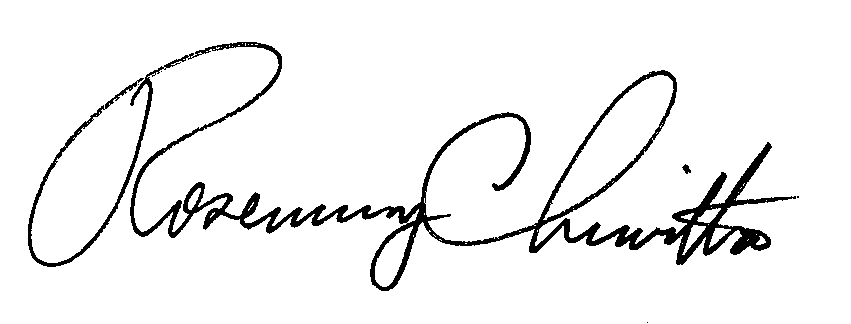 	Rosemary Chiavetta	Secretary(SEAL)ORDER ADOPTED:  February 24, 2011ORDER ENTERED:  February 25, 2011PUBLIC UTILITY COMMISSIONPUBLIC UTILITY COMMISSIONPUBLIC UTILITY COMMISSIONPUBLIC UTILITY COMMISSIONPublic Meeting held February 24, 2011Public Meeting held February 24, 2011Public Meeting held February 24, 2011Public Meeting held February 24, 2011Commissioners Present:Commissioners Present:Commissioners Present:James H. Cawley, ChairmanTyrone J. Christy, Vice ChairmanJohn F. Coleman, Jr.Wayne E. GardnerRobert F. PowelsonJames H. Cawley, ChairmanTyrone J. Christy, Vice ChairmanJohn F. Coleman, Jr.Wayne E. GardnerRobert F. PowelsonJames H. Cawley, ChairmanTyrone J. Christy, Vice ChairmanJohn F. Coleman, Jr.Wayne E. GardnerRobert F. PowelsonJames H. Cawley, ChairmanTyrone J. Christy, Vice ChairmanJohn F. Coleman, Jr.Wayne E. GardnerRobert F. PowelsonJames H. Cawley, ChairmanTyrone J. Christy, Vice ChairmanJohn F. Coleman, Jr.Wayne E. GardnerRobert F. PowelsonJames H. Cawley, ChairmanTyrone J. Christy, Vice ChairmanJohn F. Coleman, Jr.Wayne E. GardnerRobert F. PowelsonApplication of Planet Energy (Pennsylvania) Corp  to Become a Licensed Supplier of Natural Gas ServicesApplication of Planet Energy (Pennsylvania) Corp  to Become a Licensed Supplier of Natural Gas ServicesApplication of Planet Energy (Pennsylvania) Corp  to Become a Licensed Supplier of Natural Gas ServicesApplication of Planet Energy (Pennsylvania) Corp  to Become a Licensed Supplier of Natural Gas ServicesA-2010-2216375A-2010-2216375